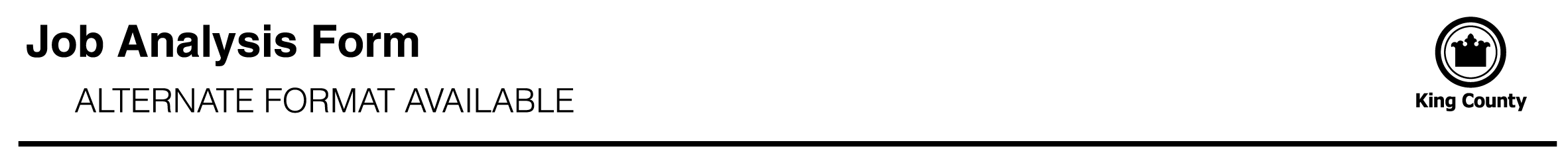 SHORT FORM FOR PRE-EMPLOYMENT PHYSICALS PATIENT NAME: _________________________	JOB TITLE: PhotographerDEPARTMENT: Sheriff							WORK SCHEDULE: 40 hours flex (Overtime eligible)JOB DESCRIPTION: Creates photographic images and projects through the use of film and digital cameras, lighting, filters, meters, film, videotape or electronics. Incumbent responsibilities include performing preventive maintenance, troubleshooting and making emergency repairs of cameras and laboratory equipment.WORK ENVIRONMENT: Lab, office and field work.	ESSENTIAL FUNCTIONS: Operate cameras, light meters and lighting equipment to create original photographicand video images.  Produce and edit photographic images and for communication products, displays, exhibits, presentations and for specific events such as evidence for court proceedings, annual reports and media.  Perform routine preventive maintenance and emergency repair of laboratory equipment and troubleshoot equipment problems.  Monitor photographic inventory, supplies and other record systems.  Evaluate and recommend the purchase of equipment, software and supplies.  Provide video production services /take video.I have reviewed the following Job Analysis for the above-named candidate.________________________________________   		_____________   Physician’s Signature					       			  Date		    	     PHYSICAL DEMANDHRS PER SHIFTStanding2 – 4 hoursWalking     uneven terrain2 – 7 hoursSitting1 – 4 hoursClimbing stairs0 – 15 minutesClimbing ladder/scaffolding0 – 15 minutesBalancing2 – 10 hoursBending/Stooping4 – 10 hoursKneeling0 – 60 minutesCrouching0 – 60 minutesCrawling0 – 5 minutesFoot controls0 – 4 hoursReaching above shoulders15 min – 1 hourReaching waist-shoulder5 – 10 hoursPHYSICAL DEMANDHRS PER SHIFTReaching knee-waist15 min–30 MinReaching floor-knee15 min – 1 hourLifting/Carrying 1-10#4 – 7 hoursLifting/Carrying 11-20#3 – 7 hoursLifting/Carrying 21-30#1 – 5 hours  (25#)Lifting/Carrying 31-50# 0-30 minutesLifting/Carrying 50-100+#      0 minutes	Handling4 – 7 hours Hand Controls3 – 10 hoursFingering  keyboarding4-7 hoursVision to assure safety of othersConsistentlyHearing to assure safety of others 4 – 13 hoursSee ColorsConsistentlyRide in Helicopter0 – 4 hours